Изменения на сайте: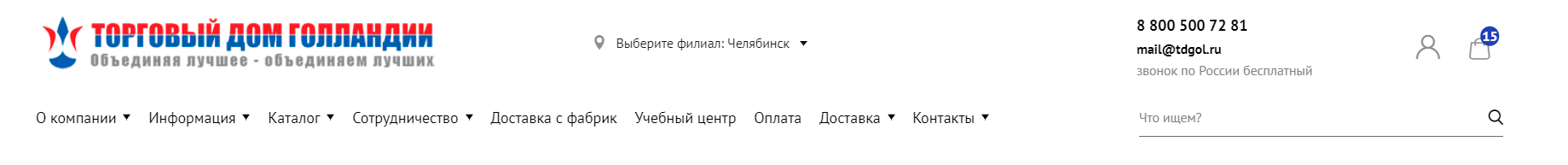 Меняем логотип компании на новый, соответственно меняем цветовую гамму. Цвета: зеленый 009933, синий 3366cc. Меняем фразу Объединяя лучшее – объединяем лучших на «Секонд-хенд и сток оптом». Меняем контактные данные. 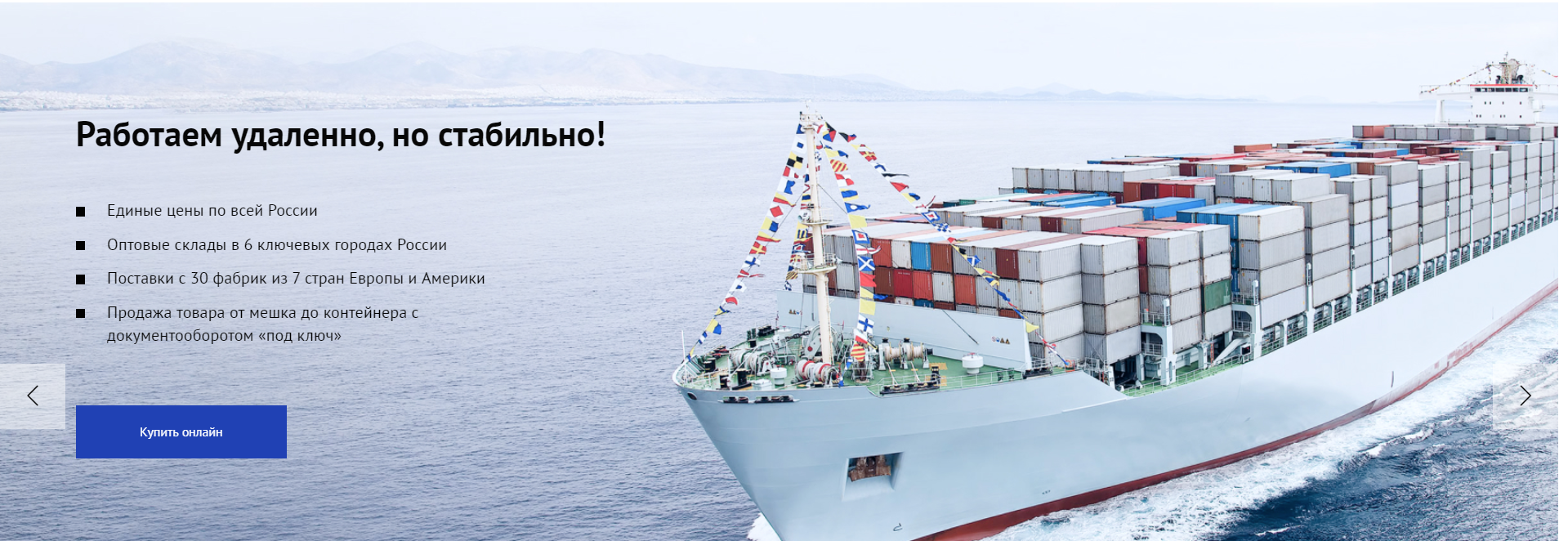 Меняем картинки и текст. Кнопка – цвет.Вынести в данный блок: Новые поступления и новости компании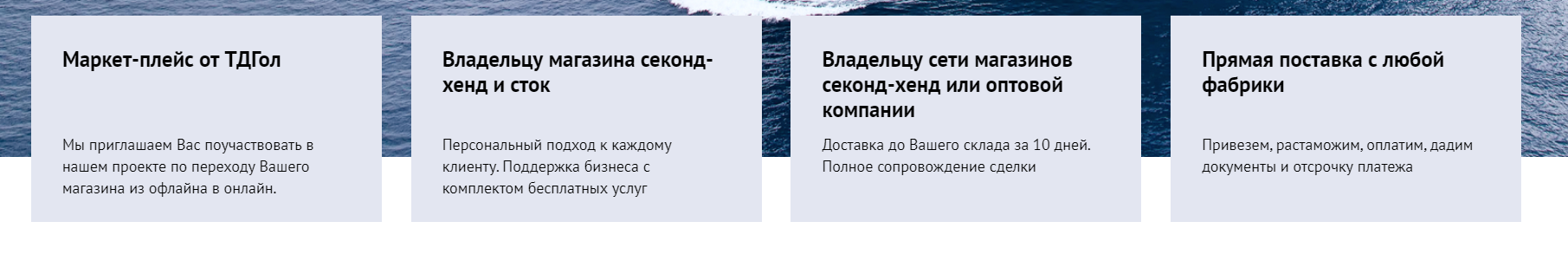 Текст можем поменять сами. Поменять заливку формы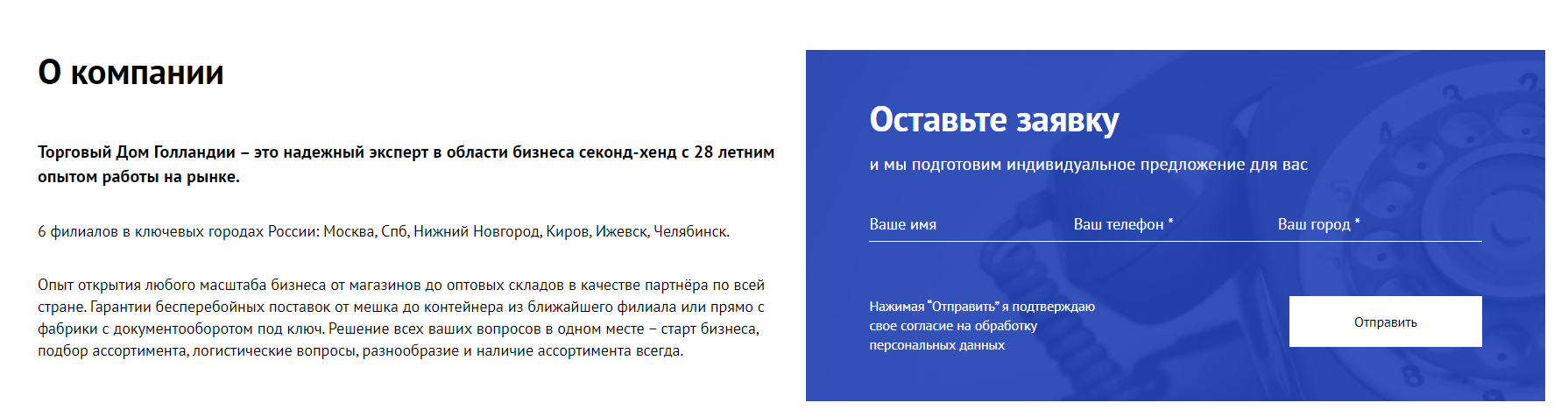 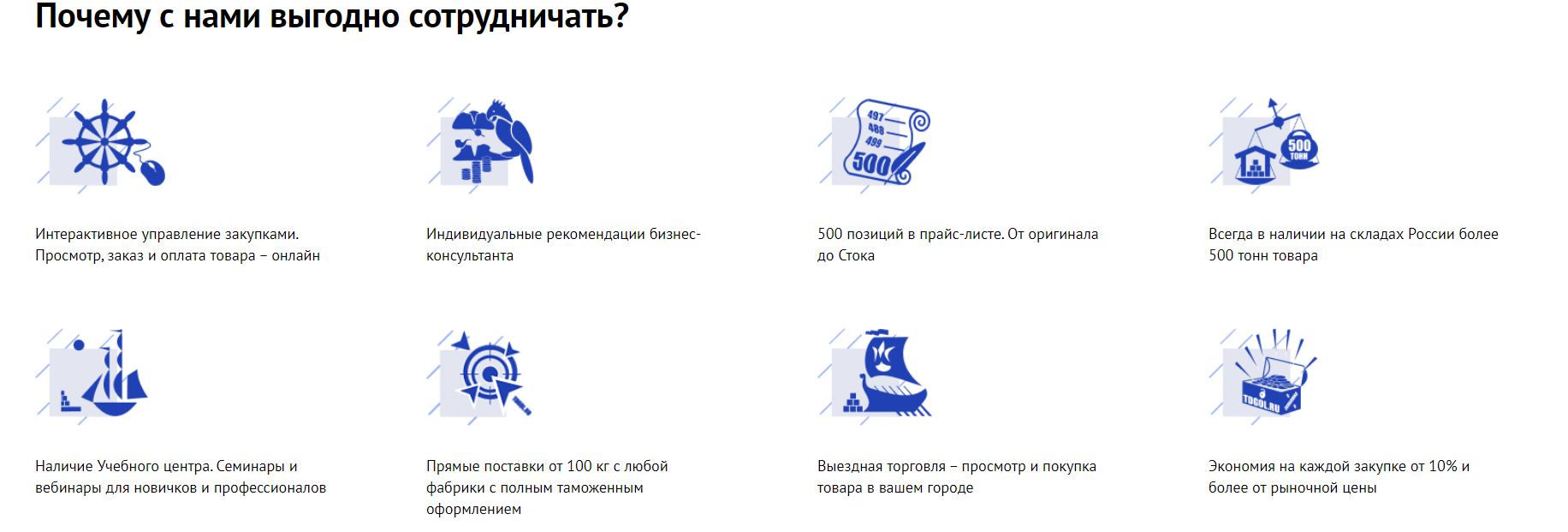 Меняем цвета и делаем иконки кликабельнымиПоменять цвета и картинки, которые использовали для фона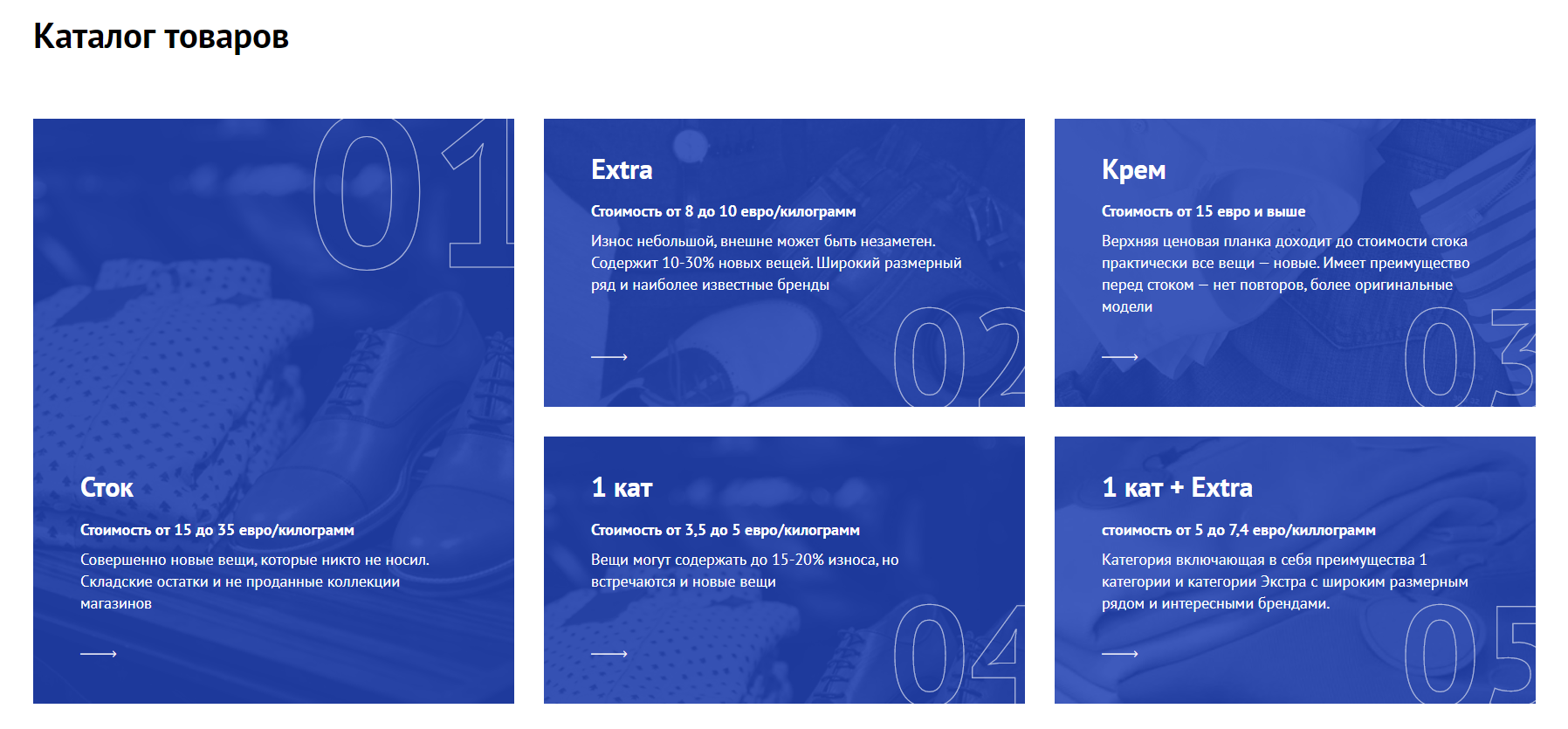 В футере также меняем информацию и удаляем разработчика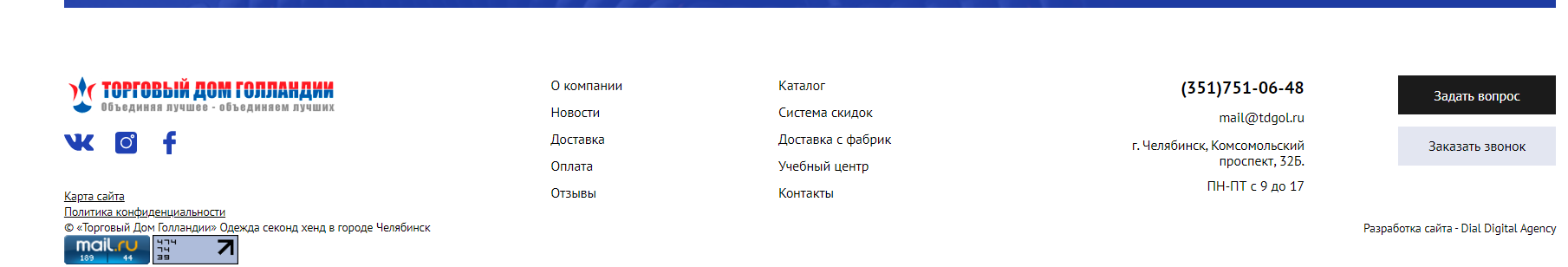 Меняем верх страницы о компании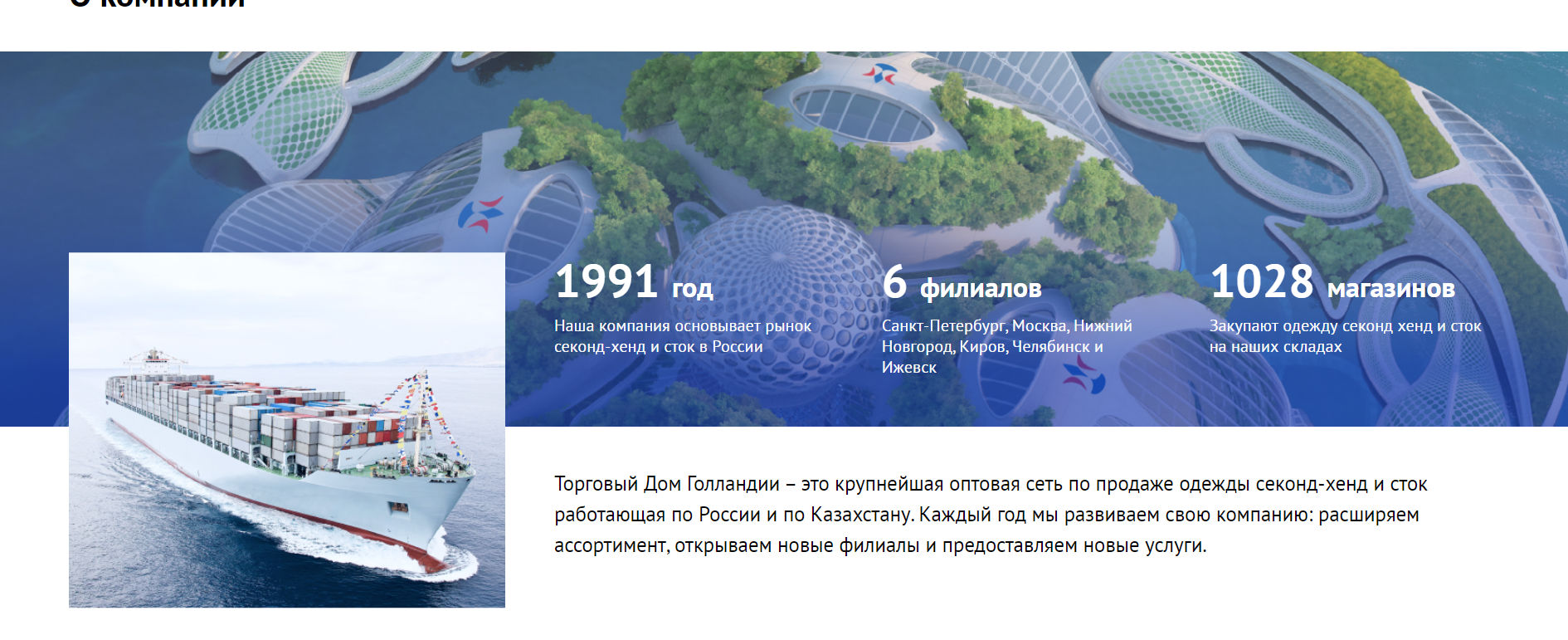 Самые важные изменения – каталог. На данный момент подключена синхронизация с программой в которой ведется учет. Сейчас при нажатии на каталог появляется следующая страница:https://tdgol.ru/price/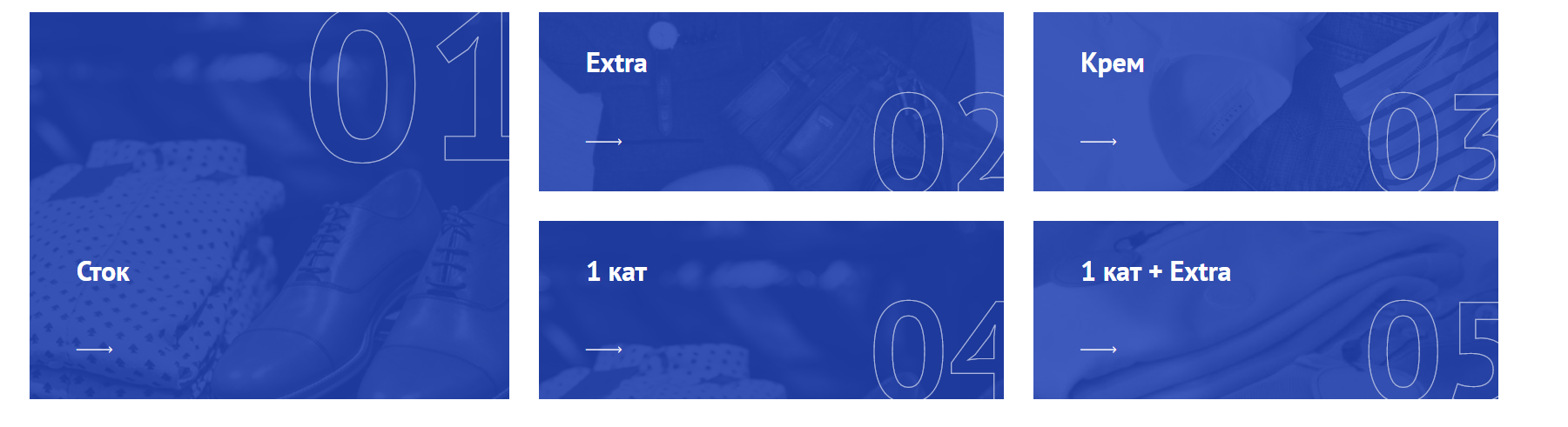 Данная страница должна выглядеть как список c фильтром по категориям товара. Примеры конкурентов: https://evrotorg.online/catalog/ https://price.optof.biz/ Открыты к любым предложения по доработкам и изменениям.